Работа в методическом объединении учителей начальных классов и педагогов группы продленного дня       С 20.10.2012 года являюсь руководителем методического объединения учителей начальных классов и педагогов группы продленного дня.      Педагоги нашего методического объединения творчески работают над повышением качества обучения, уровня воспитанности и ЖУН (житейских умений и навыков), используя личностно - ориентированные технологии обучения, организуя работу в соответствии с индивидуальным темпом и уровнем развития каждого ребенка. Четко выстраивают диагностическую работу, самоанализ деятельности. И как результат - уровень обученности и качество знаний обучающихся начальных классов сохраняют устойчивую тенденцию роста.Члены МО активно транслируют педагогический опыт, делятся своими находками:Принимают активное участие в конкурсах окружного, федерального уровня, через сетевые сообщества «Школлеги», «Социальная сеть работников образования nsportal.ru» и др.Транслируют  опыт  работы   на  муниципальном, окружном и федеральном уровнях.Серьезное внимание в МО уделяется повышению профессионализма педагогов. Членами нашего МО проводятся занятия спец. семинара по актуальным вопросам обучения и воспитания детей с ограниченными возможностями здоровья.   Повышают свой профессиональный уровень, стремятся к профессиональному саморазвитию, повышению качества обучения и воспитания, через создание содружества детей и взрослых, развивают маленькую личность с помощью воспитывающих ситуаций и разнообразную творческую деятельность.  В этом учебном году повышает квалификационную категорию один педагог. Подтверждает квалификационную категорию один педагог.     В работу МО включаю как традиционные, так и инновационные формы работы, которые позволяют педагогам повышать профессиональный уровень саморазвития, поделиться своими наработками, опытом работы по педагогическим проблемам.     Членами МО на высоком уровне разрабатываются адаптированные рабочие программы по учебным предметам и программы внеурочной работы (ГПД).   Педагогами нашего методического объединения регулярно пополняется копилка методических разработок.    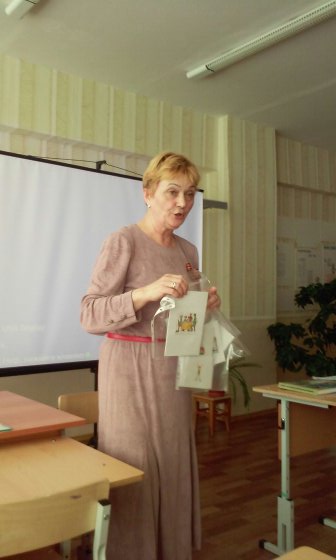 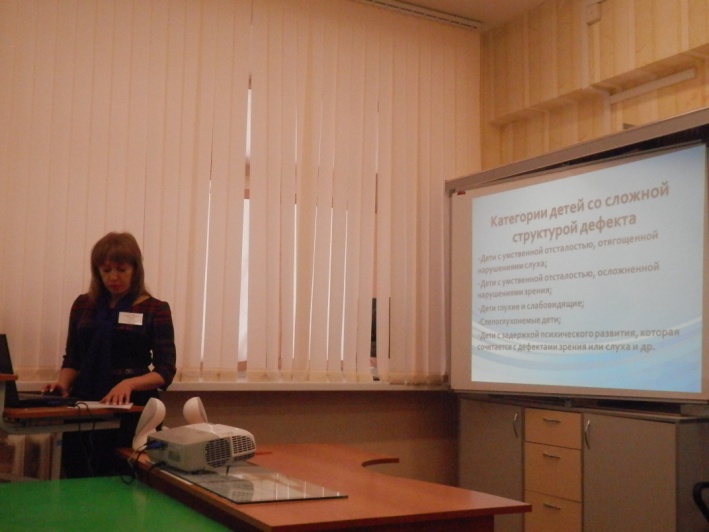 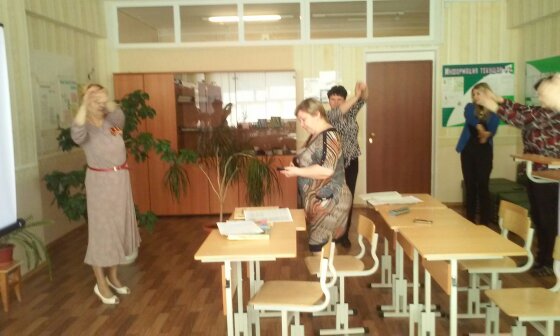 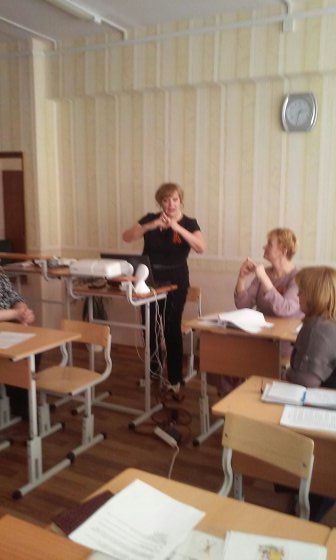 Форма проведенияТема проведенияТеоретический семинарПодготовка детей с ОВЗ к самостоятельной жизни в условиях  школы.Семинар-практикумСпособы активизации учебной деятельности через разнообразные формы проведения уроков и использование приёмов педтехники, адаптированных к условиям коррекционного обучения.  Круглый стол«Применение различных методов, приёмов и  элементов пед.технологий коррекционной работы в учебно-воспитательном процессе, способствующих развитию ключевых компетенций младших школьников с ОВЗ».  Конференция«Новые подходы к коррекционно - развивающей работе  с детьми, имеющими недостатки в развитии». Деловая игра«Развитие коммуникативных качеств личности младших школьников с ОВЗ средствами интегрированного обучения и воспитания».Творческий отчетПедагогов МО по темам самообразования.По итогам предметных недель.Мастер – классПедагогов МО по темам самообразованияМетодический ринг«Организация учебно-воспитательной деятельности младших школьников с целью адаптации в обществе».День открытых дверейОткрытые уроки по теме: «Коррекционно -  развивающие задания, способствующие развитию познавательной деятельности»